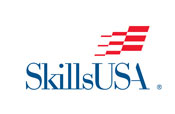 Skills USACoffee County Central High  Chapter100 Red Raider DriveManchester, TN  37355In 1965, fourteen states came together in Nashville, Tennessee to form the organization known as VICA.  Thirty-four years later, the name was changed to Skills USA.  Skills USA is a national non-profit organization designed for teachers, high school, and college students.  The organization contains 13,000 school chapters in 54 states and territorial associations.  Skills members number 300,000 annually including 14,500 instructors and adminstrators with professional membership.  Skills is an organization that is run by students for students.  Skills USA provides you with:Leadership DevelopmentCommunity ServiceSocial Interaction with your peersChance to challenge yourself through competitionTravel OpportunitiesScholarships and prizesCompetitions include those within your specific field of study or leadership competitions .  State conferences are held in Chattanooga, Tennessee, and national conference is held in Louisville, Kentucky.  Challenge yourself to become a leader!For more information, please visit the Skills USA national website at www.skillsusa.org.Sincerely,Mr. Hinshaw			Mrs. Lewis        	Mr. Massingille    	Mr. Watson   Machining/Manufacturing	Cosmotology 	 	Welding		Transportation CoreMr. Brinkley    		Mr. Spears   			Mrs. Acklen		Derek JonesCollision Repair	Drafting/STEM			Criminal Justice	Criminal JusticeMr. Anderson		Mr. HortonAV Production		STEMJOIN SKILLS USA TODAY!SKILLS USA SIGN UP FORMFirst Name___________________________	Last Name__________________________Address____________________________________________________________________City_______________________________	State____________ Zip:________________Home Phone____________________________     Cell Phone_________________________E-mail_______________________________Year in School (Circle one)  9   10   11  12	Gender :   Male     or     FemaleBirthday________________________________________CTE class enrolled in:__________________________________Teacher:___________________________________	Period:_________________________Shirt Size_____________What clubs do you belong to? List any offices held.What extracurricular activities do you participate in?Advisor USE ONLY:____Member has paid dues    _____Member is entered online _____Dues sent to national centerClassTeacher1st2nd3rd4th5th6th7th